Name______________________  Group__________		                            /36Sine Function Assignment1. Over what intervals does the basic sin function increase?  (4 pts)2.	The following statements were made regarding the function   Which statement is correct?  (Tip:  Graph it!)	(4 pts)3.  The expression  is equivalent to(4 pts)4. The expression  is equivalent to(4 pts)5. What is the rule of the sine function graphed below? (4 pts)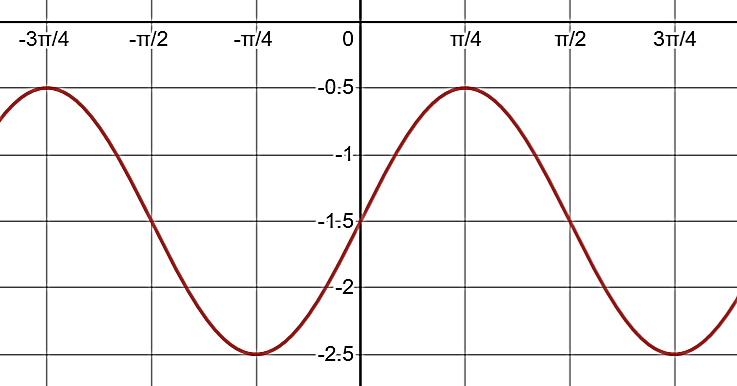 6. During an experiment, the intensity i(t) of the electric current of a device as a function of time t elapsed since the beginning of the experiment is given by:i(t) = 6 sin   where  t is expressed in seconds.The device emits a sound signal each time the current’s intensity is equal to 9.  The experiment lasts 120 seconds.  How many sound signals does the device emit during the experiment?(8 pts)7.  A fountain in a shopping centre has a single jet of water. The height of the jet of water varies according to a sinusoidal function. Joel notes that, in exactly one minute, the jet goes from a minimum height of 1 m to a maximum height of 5 m and back to 1 m.  At 13:00, the jet of water is at a height of 1 m.What will be the height of the jet of water, to the nearest tenth of a metre, when the clock reads 13:12:40? (13 hours, 12 minutes, 40 seconds)(8 pts)A)It increases on  and decreases on B)It decreases on  and increases on C)It increases on    and decreases on D)It decreases on    and increases on A)C)sin AB)cos AD)A)cos xC)sec xB)sin xD)cosec x